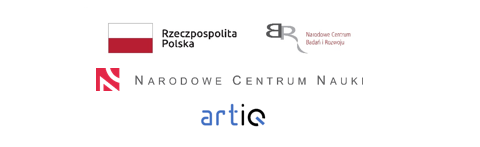 ARTIQARTIQ - AI Centres of ExcellenceApplication for a Host InstitutionInstitution		National Centre for Research and Development, National Science CentreProject	 Joint National Project: 		ARTIQ – AI Centres of ExcellenceDeadline for the submission of applications     8th of April-11th of May 2021HOST INSTITUTION DATAIdentification data of the Host InstitutionCAPACITY OF THE HOST INSTITUTION TO PERFORM THE PROJECT Description of major research achievements in the scope of implementation of R&D projects, as well as the commercialisation of deliverables of such projects regarding artificial intelligence for the last 5 years prior to or in the year of the application along with a list of the most important publications and patents of the applicant (max. 1 A4 page).A list of 5 research and development projects within national and international competitions in the area of artificial intelligence and implemented within the last 5 years prior to or in the year of the application (title, manager, source of financing, amount of financing) (max. 1 A4 page).Available research equipment, apparatus/infrastructure and intangible assets held in the context of implementation of a project regarding artificial intelligence (max. 1 A4 page).Facilities or incentives to establish an AI Centre of Excellence in the entity (max. 1 A4 page). Other information concerning internationalisation of the entity, foreign scientists employed in this institution, availability of seminars in English, etc. (max. 1 A4 page). Other significant information confirming the experience and resources of the institution (max. 1 A4 page).DECLARATIONS Declarations of the Host Institution APPENDICESA power of attorney to represent the applicant (where applicable)REGONName (full) Name (short)Name of the main organisational unit (where applicable)Address of the registered officeAddress of the registered officeAddress of the registered officeStreetBuilding No.Office No.Postal codeCity/districtPost officeMunicipalityCountyProvinceCorrespondence address (if different than the address of the registered office)Correspondence address (if different than the address of the registered office)Correspondence address (if different than the address of the registered office)StreetBuilding No.Office No.Postal codeCity/district Post officeMunicipalityCountyProvinceEPUAP [Electronic Platform for Public Administration Services] mailboxKRS [National Court Register]/CEIDG [Central Registration and Information on Business]/other register NIP [Tax Identification Number]PKD [Polish Classification of Business Activities] of the applicant’s main business activityLegal form  Form of ownershipIs the entity is an organisation conducting research and disseminating knowledge? yesnoThe person appointed for contact with NCBR and with the potential Leader/Project ManagerThe person appointed for contact with NCBR and with the potential Leader/Project ManagerThe person appointed for contact with NCBR and with the potential Leader/Project ManagerFirst nameLast namePositionPhone numberE-mail addressThe person authorised to represent the applicant The person authorised to represent the applicant The person authorised to represent the applicant First nameLast nameFunction/PositionFirst name Last nameFunction/PositionPower of attorney to represent the applicant - an appendix in pdf format (where applicable) Power of attorney to represent the applicant - an appendix in pdf format (where applicable) Power of attorney to represent the applicant - an appendix in pdf format (where applicable) I declare that:I have read the Regulations for applying for a Host Institution and I accept the rules laid down thereinI consent to the publication of this application in an announcement of the competition for ARTIQ - AI Centres of ExcellenceI commit to familiarise the person/persons appointed for contact with NCBR and with the potential Leader/project manager, as specified in the form, with the text thereof.I declare that:the application submitted herewith does not infringe any third party rightsIn the case of persons whose data NCBR received directly from them:Pursuant to Article 13 (1) and (2) of Regulation (EU) 2016/679 of the European Parliament and of the Council of 27 April 2016 on the protection of individuals with regard to the processing of personal data and on the free movement of such data and repealing Directive 95/46 /EC (hereinafter: “GDPR”), I acknowledge that: the controller of personal data is the National Centre for Research and Development (hereinafter: “NCBR”) having its registered office in Warsaw,  postal code 00-695, at Nowogrodzka Street No. 47a;the Data Protection Officer may be contacted through electronic mail at the address: iod@ncbr.gov.pl;personal data are processed for the purpose of assessment of the application for a Host Institution under the Project ARTIQ - AI Centres of Excellence, and also in order to enable the potential Leader to contact the representatives of the unit participating in the ARTIQ project, to carry out the evaluation of the implementation of NCBR tasks and the reporting. In addition, personal data will be processed for the purpose of dissemination in the scientific environment the information about any competitions announced, in order to perform other activities regulated by law and also for archiving purposes; personal data are processed based on Article 6 (1) (e) GDPR and the processing is necessary for the performance of a task carried out in the public interest (Article 6(1) (e) GDPR), and NCBR is authorised to process your personal data on the basis of the Act of 30 April 2010 on the National Centre for Research and Development (Journal of Laws  of 2020, item 1861, as amended) and the tasks of NCBR specified therein;the provision of personal data is a condition for participation in the aforedescribed Project;personal data will be processed for the duration of the evaluation of applications for a Host Institution and by the time of completion of the evaluation of NCBR task and report preparation, and subsequently they will be stored for archiving purposes for a period corresponding with the NCBR office instruction and the Consolidated List of Files;the recipients of personal data will be public bodies and entities exercising public tasks or acting at the commission of public bodies, to the extent of and for the purposes that arise from legal regulations, as well as entities providing services necessary to implement the tasks of NCBR. The data may also be provided to IT partners, entities providing technical or organisational support;I have the following rights in relation to NCBR: the right to request for access to my personal data, the right to rectify and erase my personal data or to limit the processing thereof, as well as the right to object to the processing of personal data. Any matters connected with the exercising of rights may be addressed to the Data Protection Officer through electronic mail at the address specified in item 2 above;I have a right to lodge a complaint with the President of the Personal Data Protection Office or to other supervisory body, in particular in a Member State of my habitual residence, workplace or place of committing an alleged breach;my personal data will not be provided to any third country;my personal data will not be subject to automated decision-making, including profiling.In the case of persons whose data NCBR did not receive directly from them:Pursuant to Article 14 (1) and (2) of Regulation (EU) 2016/679 of the European Parliament and of the Council of 27 April 2016 on the protection of individuals with regard to the processing of personal data and on the free movement of such data and repealing Directive 95/46 /EC (hereinafter: “GDPR”), I acknowledge that: the controller of personal data is the National Centre for Research and Development (hereinafter: “NCBR”) having its registered office in Warsaw,  postal code 00-695, at Nowogrodzka Street No. 47a;the Data Protection Officer may be contacted through electronic mail at the address:  iod@ncbr.gov.pl;personal data are processed for the purpose of assessment of the application for a Host Institution under the Project ARTIQ – AI Centres of Excellence, and also in order to enable the potential Leader to contact the representatives of the unit participating in the ARTIQ project, to carry out the evaluation of the implementation of NCBR tasks and the reporting. In addition, personal data will be processed for the purpose of the dissemination in the scientific environment of information about any competitions announced in order to perform other activities regulated by law and also for archiving purposes; personal data were acquired from the Applicant under the process of applying for a Host Institution in the joint project AI Centres of Excellence,personal data are processed based on to Article 6(1) (e) GDPR and the processing is necessary for the performance of a task carried out in the public interest (Article 6(1) (e) GDPR), and NCBR is authorised to process your personal data under the Act of 30 April 2010 on the National Centre for Research and Development (Journal of Laws  of 2020, item 1861, as amended) and the tasks of NCBR specified therein;The provision of personal data is a condition for participation in the aforedescribed Project;The categories of personal data being processed: First and last name; Address;Function/position;Phone number, e-mail address;Academic title/academic degree/occupational title;Position/role personal data will be processed for the duration of evaluation of applications for a Host Institution, the evaluation of the implementation of NCBR tasks and the reporting, and they will be stored for archiving purposes for a period corresponding to the NCBR office instruction and the Consolidated List of Files;the recipients of personal data will be public bodies and entities exercising public tasks or acting at the commission of public bodies, to the extent of and for the purposes that arise from legal regulations, as well as entities providing services necessary to implement the tasks of NCBR. The data may also be provided to IT partners, entities providing technical or organisational support;I have the following rights towards NCBR: the right to request for access to my personal data, the right to rectify and erase my personal data or to limit the processing thereof, as well as the right to object to the processing of personal data. Any matters connected with the exercising of rights may be addressed to the Data Protection Officer through electronic mail at the address specified in item 2 above;I have a right to lodge a complaint with the President of the Office of Personal Data Protection or to other supervisory body, in particular in a Member State of my habitual residence, workplace or place of committing an alleged breach;my personal data will not be provided to any third country;my personal data will not be subject to automated decision-making, including profiling.I declare that I commit in the name of NCBR to perform the information obligations set forth in Article 13 and Article 14 GDPR towards the data subjects and to fulfil the information obligation referred to above towards all persons specified in the application for a Host Institution.I am aware of the consequences of failing to comply with the form in which NCBR should be communicated with, as specified in the Regulations for applying.